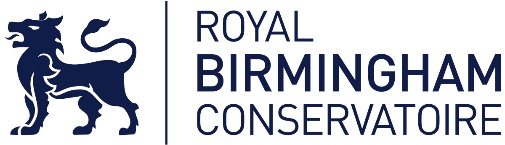 Full name:Address line 1:Address line 2:Town/City:Post Code:I confirm that: I am ordinarily resident in the UK I have an annual household income equal to or below the eligibility threshold set by the Student Loans Company for a full student maintenance loan I am able to provide evidence of household income on requestSignature							DatePlease provide a short outline of your financial circumstances. Information provided here will be treated in the strictest confidence. By signing below you are confirming that this information is true, complete and accurate.